Progressive Laser LLC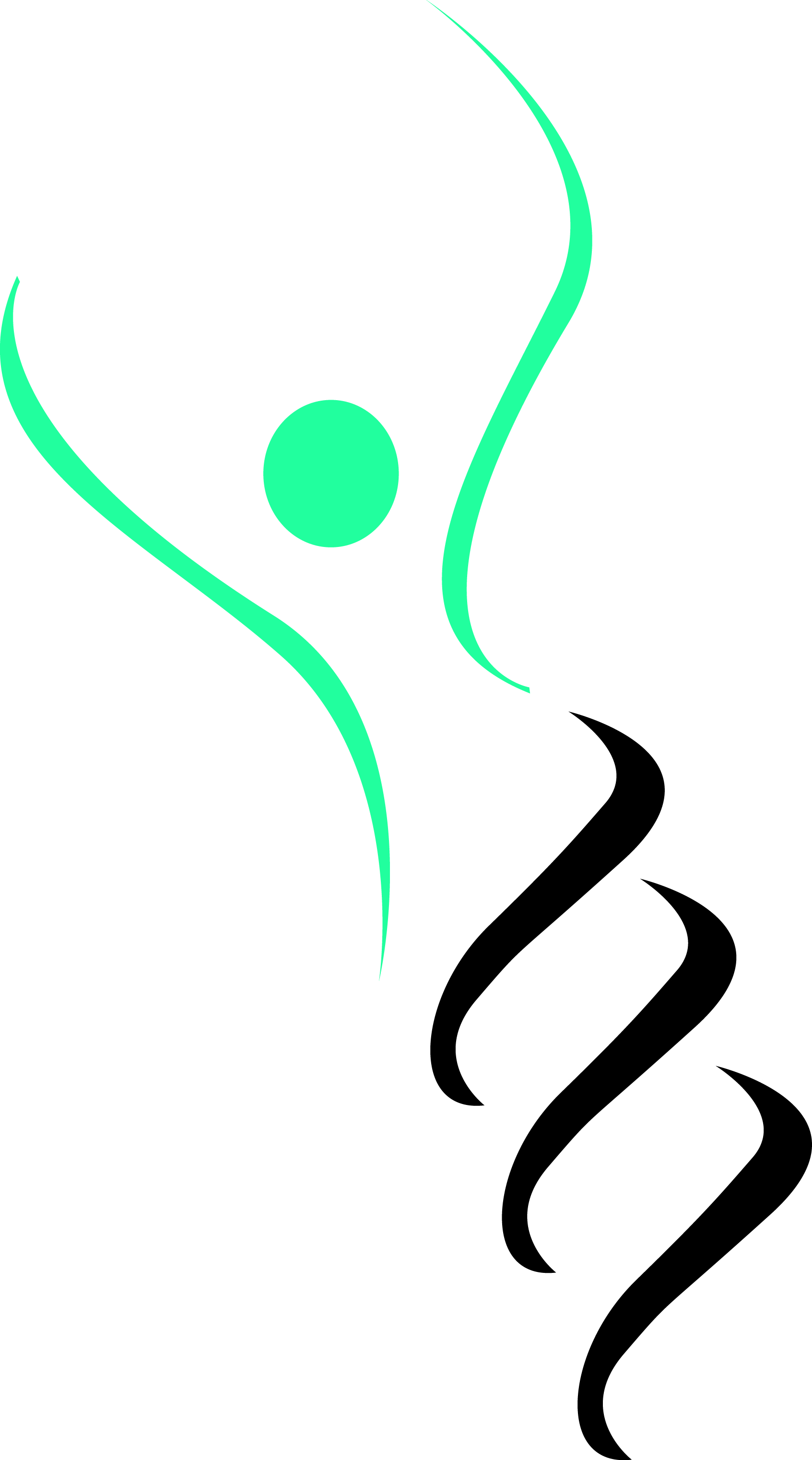 "Science enhancing Beauty..."Skin Consultation & Informed ConsentClient Name: ______________________________________________ Today’s Date: ____________Date of Birth: _______________  Age: ______   Occupation: _________________________________Home Address_______________________ City____________________ State____Zip Code ________	Home/Mobile Phone (____) _____________________	Work Phone  (____) _____________________Email Address:_______________________________________________________________________Emergency Contact Name: ________________________ 	 Phone: (____)___________________How did you hear about us? ______________________________________________________________	If you were referred to us by someone please name the individual so we may thank them: _____________Skin ConcernsWhat are your skin concerns?Age SpotsDark SpotsLines/WrinklesPimples/Pustules BlackheadsDehydrated SkinOily SkinScarringBroken Capillaries Dry/Flaking SkinPermanent RednessSensitive SkinCystsFlushingPigmentationWhiteheadsDoes your skin breakout?Almost AlwaysFrequently RarelyNeverHave you ever been diagnosed with acne rosacea?  Yes___ No___Have you ever been diagnosed with rosacea?           Yes___ No___LifestylePlease Check YES or NO to the following questions:Do you smoke? 				Yes___ No___Do you go to tanning booths? 		Yes___ No___Do you spend much time in the sun? 		Yes___ No___Do you pick at your skin? 			Yes___ No___Are you usually stressed? 			Yes___ No___Do you exercise? 				Yes___ No___Do you use fabric softener? 			Yes___ No___Are you trying to get pregnant? 		Yes___ No___Are you pregnant? 				Yes___ No___Do you suffer from any of the following?BloatingConstipationDiarrheaGasIndigestionDo you regularly eat any of the following? Dairy ProductsMilk/CheeseSushi	Fast FoodPastaKelpWhite BreadSeaweedHave you received any of the following?Corrective Peels? Yes___ No___**If yes, please answer:Time since last treatment: _____________How long have you been receiving tx? ____How frequently do you receive tx? _______Laser Hair Removal? Yes___ No___**If yes, please answer:Time since last treatment: _____________How long have you been receiving tx? How frequently do you receive tx? _______Microdermabrasion? Yes___ No___**If yes, please answer:Time since last treatment: _____________How long have you been receiving tx? ____How frequently do you receive tx? _______Fillers or injectables? Yes___ No___**If yes, please answer:Time since last treatment: _____________How long have you been receiving tx? ____How frequently do you receive tx? _______Glycolic Peels? Yes___ No___**If yes, please answer:Time since last treatment: _____________How long have you been receiving tx? ____How frequently do you receive tx? _______Plastic Surgery? Yes___ No___**If yes, please answer:Time since last treatment: _____________How long have you been receiving tx? ____How frequently do you receive tx? _______Skin Cancer Removal? Yes___ No___**If yes, please answer:Time since last treatment: _____________How long have you been receiving tx? ____How frequently do you receive tx? _______Laser Resurfacing? Yes___ No___**If yes, please answer:Time since last treatment: _____________How long have you been receiving tx? ____How frequently do you receive tx? _______Are you under a dermatologists care? Yes___ No___If yes, which dermatologist and why: ___________________________________________________________________________________________________________________________________________________________.Please list any supplements you take: _________________________________________________________________________________________________________________________________________________________________________________________________________________________________________.MedicalAllergiesLatex Allergy 		Yes___ No___Sulphur Allergy 	Yes___ No___Glycolic 		Yes___ No___Salicylic 		Yes___ No___Shellfish 		Yes___ No___Aspirin  		Yes___ No___Skin Care Allergies 	Yes___ No___Do you suffer from the following?Asthma 		Yes___ No___Cancer			Yes___ No___Contagious disease 	Yes___ No___Depression 		Yes___ No___Auto Immune 		Yes___ No___Diabetes 		Yes___ No___Eczema/Psoriasis 	Yes___ No___Endometriosis 	Yes___ No___Phlebitis/Thrombosis Yes___ No___Melanoma		Yes___ No___Epilepsy 		Yes___ No___Gut Disorder		Yes___ No___Heart Condition	Yes___ No___High Blood Pressure 	Yes___ No___Low Blood Pressure 	Yes___ No___Meatal Prosthesis	Yes___ No___Metal Implant		Yes___ No___Polycystic Ovaries	Yes___ No___Have you taken any of the following in the last 6 months?Antibiotics for acne 	Yes___ No___ Antidepressants 	Yes___ No___ Antihistamines	Yes___ No___Birth control Pill	Yes___ No___Cyclosporin		Yes___ No___Danazol		Yes___ No___Differin		Yes___ No___Dilantin 		Yes___ No___Disulfram		Yes___ No___Gonadptropin		Yes___ No___HR Therapy		Yes___ No___Imuran			Yes___ No___Isonaziad		Yes___ No___Izonazaid 		Yes___ No___Lithium		Yes___ No___Recreational Drugs	Yes___ No___Retin A 		Yes___ No___Roaccutane 		Yes___ No___Steroids		Yes___ No___Testosterone		Yes___ No___Thyroid Medication	Yes___ No___IVF supplementation	Yes___ No___If yes to any of the above, please state which medication & for how long: _________________________________________________________________________________________________________________________________________________________________________.If you have ever been on Roaccutane, how long for and how long since last use:_____________________________________________________________________________________________________________________________________________________________________.If you have ever had IVF, how long ago and how long for:_________________________________________________________________________________________________________.Current RoutinePlease list any of the products you are currently using:Cleanser _________________________________________________	AM___ PM___Toner ___________________________________________________   	AM___ PM___Serums __________________________________________________ 	AM___ PM___Moisturizer_______________________________________________	AM___ PM___Eye care _________________________________________________	AM___ PM___SPF ____________________________________________________	AM___ PM___Exfoliant ________________________________________________	Weekly: _____Mask ___________________________________________________ 	Weekly: _____Body Products _______________________________________________________________Primer _____________________________________________________________________Foundation__________________________________________________________________Concealer ___________________________________________________________________Setting Powder _______________________________________________________________Blush/Bronzer ________________________________________________________________Setting Spray _________________________________________________________________Shampoo _____________________________________________________________________Conditioner___________________________________________________________________Hair Treatments _______________________________________________________________Leave in hair products __________________________________________________________If you currently go to a hair dresser, how often? ______________________________________I give consent to have the following treatment(s) performed:Client Name: ____________________________________________Date:______________Client Signature: ____________________________________________Date:______________Estheticians Signature: ________________________________________Date:_____________☐Yes ☐No    HydraFacial                              ☐Yes ☐No    Dermaplaning                          ☐Yes ☐No    Eminence Organics Facial     ☐Yes ☐No    Roccoco Botanicals Facial    ☐Yes ☐No    Nano-Needling                        ☐Yes ☐No    Celluma LED Therapy☐Yes ☐No    Microcurrent☐Yes ☐No    Ultrasound☐Yes ☐No    Galvanic Current ☐Yes ☐No    Lymphatic DrainageI certify that the preceding medical, personal and skin history statements are true and correct. I am aware that it is my responsibility to inform the technician, aesthetician, therapist, doctor or nurse of my current medical or health conditions and to update this history. A currant medical history is essential for the caregiver to execute appropriate treatment procedures. 